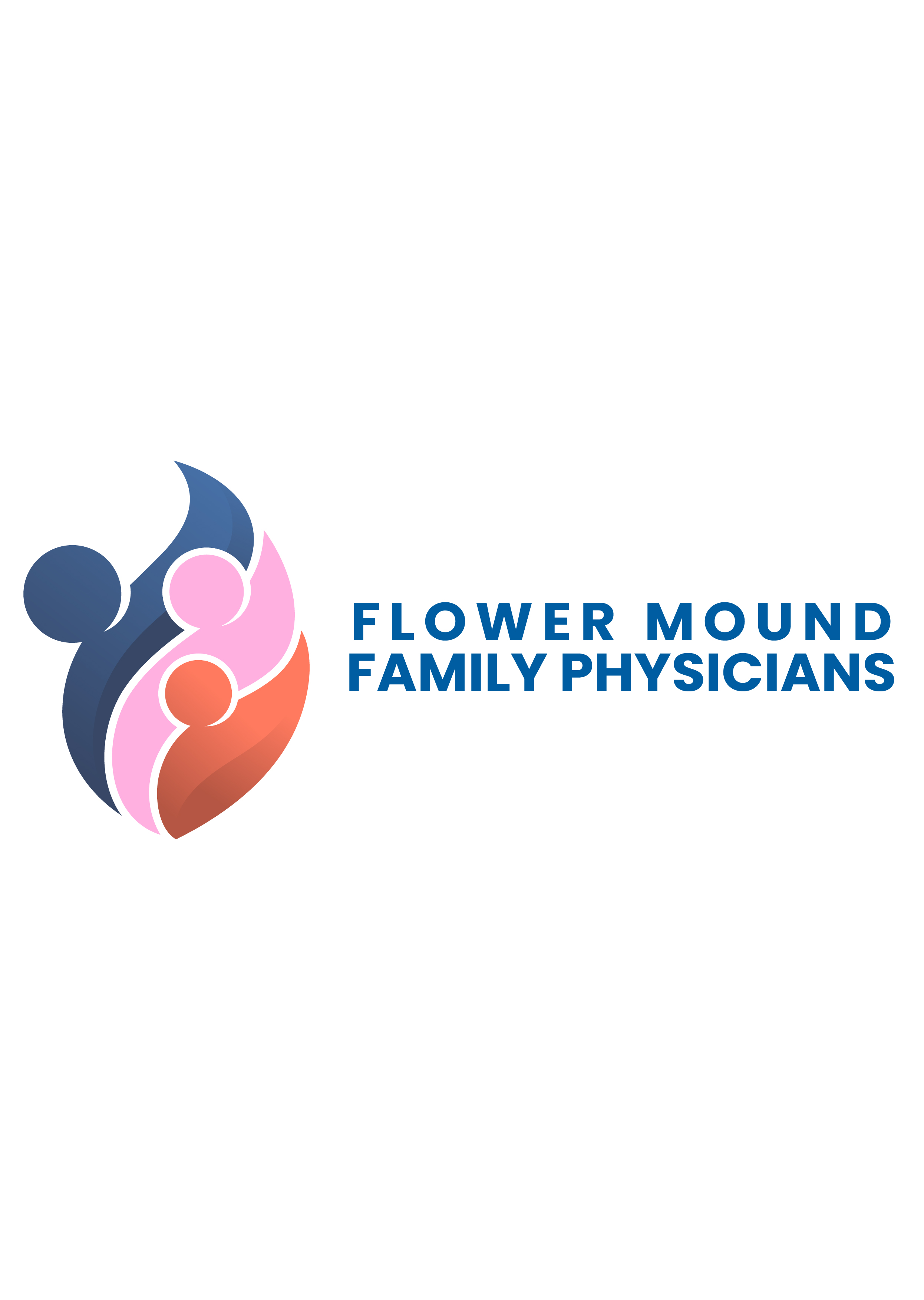 FLOWER MOUND FAMILY PHYSICIANSACKNOWLEDGMENT OF NOTICE OF PRIVACY PRACTICESNotice to Patient:We are required to provide you with a copy of our Notice of Privacy Practices, which states howwe may use and/or disclose your health information. Please sign this form to acknowledge receipt of the Notice of Privacy Practices. You may refuse to sign this acknowledgement, if you wish. Acknowledgment: I acknowledge that I have received a copy of the Notice of Privacy Practices. _____________________________________________________________________________________(Name of Patient)____________________________________________________                    ________________________________(Signature of Patient or Patient’s Representative)                                              (Date)_____________________________________________________________________________________________(Relationship to Patient)For Office Use Only: I attempted to obtain written acknowledgment of receipt of our Notice of Privacy Practices from the individual noted above, but it could not be obtained because:An emergency prevented us from obtaining acknowledgmentA communication barrier prevented us from obtaining acknowledgmentThe individual was unwilling to signOther:   ______________________________________________________________________________                _______________________________________________________________________________________STAFF MEMBER SIGNATURE: __________________________________________          DATE:____________________